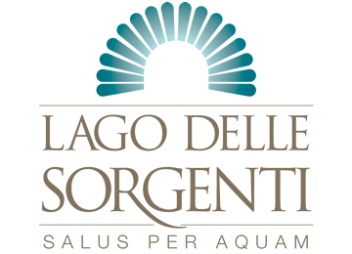 Consenso all’addebito su carta di creditoIl sottoscritto________________________________      titolare della carta di credito_______________Numero __________________________________  scadenza ________________________________Autorizza il Centro Benessere LAGO DELLE SORGENTI ad addebitare sulla carta fornitaeuro ___________________________ per il pacchetto__________________________________________dal  _______________ al  ________________dei signori________________________________________Li,_________________, data  ____________________Firma del titolare ___________________________LAGO DELLE SORGENTI  - TERME DI ACQUI S.p.A.Viale Donati, 25 – Zona Bagni – 15011 ACQUI TERME  (AL)Tel. 0144 321860 – Fax 0144 326503info@lagodellesorgenti.it    www.lagodellesorgenti.it